EVEI-S2. Exemple plan individuel  					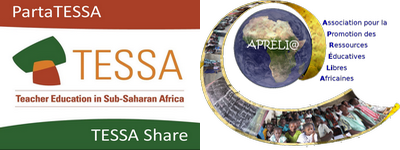 Ensemble vers une école inclusiveBesoin/difficultéObjectifActionsRoles – Qui fait qupi ?RessourcesNotes sur les progrèsYao a du mal à suivre les instructions de l'enseignante lorsqu'il y a un bruit de fond.Yao comprend et peut expliquer les consignes des tâches dans 9 leçons sur 10.1.	L'enseignante a recours à des gestes, des objets et des images pour montrer à Yao ce qu'il doit faire.1.	L'enseignante élabore des gestes, des objets, des images pour enrichir l'explication de chaque leçon.Cartes de consignes avec images, ou simplement des consignes écritesLes progrès ont été lents au début, mais à mesure que Yao s'est habitué au fait que les cartes devaient l'aider, il a pris confiance en lui.Yao a du mal à suivre les instructions de l'enseignante lorsqu'il y a un bruit de fond.Yao comprend et peut expliquer les consignes des tâches dans 9 leçons sur 10.2 . 	Yao s'assoit à l'avant de la classe, près de l'enseignante.2.	Yao sait où il doit s'asseoir. L'enseignante le lui rappelle.Cartes de consignes avec images, ou simplement des consignes écritesLes progrès ont été lents au début, mais à mesure que Yao s'est habitué au fait que les cartes devaient l'aider, il a pris confiance en lui.Yao a du mal à suivre les instructions de l'enseignante lorsqu'il y a un bruit de fond.Yao comprend et peut expliquer les consignes des tâches dans 9 leçons sur 10.3.	L'ami de Yao lui explique la tâche à accomplir lorsqu'il est bloqué.3.	L'enseignante vérifie au tout début de la leçon que le binôme a bien compris la tâche à accomplir.Cartes de consignes avec images, ou simplement des consignes écritesLes progrès ont été lents au début, mais à mesure que Yao s'est habitué au fait que les cartes devaient l'aider, il a pris confiance en lui.Yao peut s'ennuyer et se sentir frustré pendant les cours et parfois relâcher son attention.Yao reste concentré sur sa tâche pendant chaque leçon, avec un maximum de trois rappels à l’ordre.1.	L’enseignante se déplace dans la salle et observe les progrès1.	L'enseignant.e suit Yao de près pendant les leçons et le féliciteAucune ressource requiseRéaction progressive de YaoYao peut s'ennuyer et se sentir frustré pendant les cours et parfois relâcher son attention.Yao reste concentré sur sa tâche pendant chaque leçon, avec un maximum de trois rappels à l’ordre.2.	L'enseignante pose régulièrement des « questions de contrôle ».Yao répond aux questionsAucune ressource requiseRéaction progressive de YaoYao peut s'ennuyer et se sentir frustré pendant les cours et parfois relâcher son attention.Yao reste concentré sur sa tâche pendant chaque leçon, avec un maximum de trois rappels à l’ordre.L'enseignante félicite et encourage régulièrement YaoYao répond aux questionsAucune ressource requiseRéaction progressive de YaoIl a quelques amis mais peut se montrer un peu timide car il arrive que les autres élèves se moquent de son langage et le traitent de "lent" et de "retardé".Yao a des camarades avec qui il peut jouer pendant la récréation. Les autres élèves arrêtent de se moquer de lui.L'enseignante recrute deux " camarades " de classe pour aider Yao. Il leur explique ses difficultés et leur demande de lui venir en aide pendant la récréation. L'enseignant.e fait appel à la classe pour résoudre le problèmeIdées pour une séance de jeu de rôleUn adulte pour surveiller la cour de récréation pendant 2 semaines Amélioration immédiate de la confiance en soi de Yao grâce à ses camarades. Il a quelques amis mais peut se montrer un peu timide car il arrive que les autres élèves se moquent de son langage et le traitent de "lent" et de "retardé".Yao a des camarades avec qui il peut jouer pendant la récréation. Les autres élèves arrêtent de se moquer de lui.Dans un cours de sciences humaines, l'enseignant.e organise un jeu de rôle sur l'importance d'un langage approprié.Les " camarades " soutiennent Yao pendant la récréation.Idées pour une séance de jeu de rôleUn adulte pour surveiller la cour de récréation pendant 2 semaines Amélioration immédiate de la confiance en soi de Yao grâce à ses camarades. Il a quelques amis mais peut se montrer un peu timide car il arrive que les autres élèves se moquent de son langage et le traitent de "lent" et de "retardé".Yao a des camarades avec qui il peut jouer pendant la récréation. Les autres élèves arrêtent de se moquer de lui.L'enseignant discute avec les principaux fautifs et leur explique les difficultés de Yao.Les élèves la classe réfléchissent à leur comportement durant le cours de sciences sociales et lorsque l'enseignant explique les difficultés de Yao. Idées pour une séance de jeu de rôleUn adulte pour surveiller la cour de récréation pendant 2 semaines Amélioration immédiate de la confiance en soi de Yao grâce à ses camarades. Il a quelques amis mais peut se montrer un peu timide car il arrive que les autres élèves se moquent de son langage et le traitent de "lent" et de "retardé".Yao a des camarades avec qui il peut jouer pendant la récréation. Les autres élèves arrêtent de se moquer de lui.Un assistant d'enseignement ou un responsable de la direction parcourt la cour durant la récréation et vérifie que Yao n'est pas laissé à l'écart.Un assistant d'éducation ou un administrateur surveille les récréations pendant 2 semaines.Idées pour une séance de jeu de rôleUn adulte pour surveiller la cour de récréation pendant 2 semaines Amélioration immédiate de la confiance en soi de Yao grâce à ses camarades. 